___________________________________________________________________________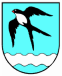 ___________________________________________________________________________SLUŽBENO GLASILOOPĆINE LASINJAS A D R Ž A JOPĆINSKO VIJEĆE OPĆINE LASINJA                                                                                                               Str.Odluka o izmjenama i dopunama Odluke o određivanju                                  3.imena ulica i trgova te obilježavanju zgrada kućnim brojevimana području općine LasinjaOdluka o priključenju građevina i drugih nekretnina na                                   3.       komunalne vodne građevine na području općine LasinjaOdluka o izboru osobe kojoj se povjerava obavljanje komunalnih                    6.poslova ukopa pokojnika na mjesnim grobljima u općini LasinjaOdluka o nerazvrstanim cestama na području općine Lasinja                          7.                           Temeljem članka 9. Zakona o naseljima („Narodne novine“ br.54/88) te članka 17. Statuta Općine Lasinja (Glasnik Karlovačke županije br.06/13 i Glasnik Općine Lasinja br. 1/13), Općinsko vijeće Općine Lasinja, na 4. redovnoj sjednici održanoj dana 18. studenog 2013. godine, donijelo je O D L U K Uo izmjenama i dopunama Odluke o određivanju imena ulica i trgovate obilježavanju zgrada kućnim brojevima na području općine LasinjaČlanak 1.	U Odluci o određivanju imena ulica i trgova te obilježavanju zgrada kućnim brojevima na području Općine Lasinja (Glasnik Karlovačke županije br.27/98 i 13/99), u članku 8. točci i., umjesto „Ulica Jamnička“, stavlja se „Jamnička ulica“.Članak 2.	Ova Odluka stupa na snagu osmog dana od dana objave u Glasniku Općine Lasinja, a primjenjivat će se od 01.01.2014.godine.KLASA:021-05/13-02/37URBROJ:2133/19-02/13-01Lasinja, 18. studenog 2013.                               					            PREDSJEDNIK OPĆINSKOG VIJEĆA			  			                  Mirko Jušinski      Temeljem članka 209. stavka 2. Zakona o vodama (Narodne novine broj 153/09., 63/11, 130/11. i 56/13.) te članka 17. Statuta Općine Lasinja ( Glasnik Karlovačke županije br. 06/13 i Glasnik Općine Lasinja br. 1/13), Općinsko vijeće Općine Lasinja na 4. redovnoj sjednici održanoj dana 18. studenog 2013.godine,  donijelo jeODLUKUo priključenju građevina i drugih nekretnina na komunalne          vodne građevine na području općine LasinjaI. OPĆE ODREDBEČlanak 1.Ovom Odlukom utvrđuje se:postupak priključenja građevine i druge nekretnine na komunalne vodne građevine, rokovi priključenja. Članak 2.Pod komunalnim vodnim građevinama, u smislu ove Odluke, smatraju se:građevine za javnu vodoopskrbu i građevine za javnu odvodnju. Pod drugim nekretninama u smislu ove Odluke smatra se objekt koji služi isključivo za poljoprivrednu djelatnost (plastenici, staklenici i sl.) ili poljoprivredno zemljište neovisno o površini.Članak 3.Vodne usluge su:usluge javne vodoopskrbe, usluge javne odvodnje. Članak 4.Vlasnik, odnosno drugi zakoniti posjednik građevine odnosno druge nekretnine kao podnositelj zahtjeva za priključenje, odnosno kao budući korisnik vodnih usluga obvezan je pridržavati se Općih i tehničkih uvjeta isporuke vodnih usluga koje donosi Vodovod Lasinja d.o.o., Lasinja, Trg hrvatskih branitelja 1, OIB 00235679714, kao javni isporučitelj vodnih usluga i koji upravlja komunalnim vodnim građevinama (u daljnjem tekstu: Isporučitelj).II. POSTUPAK PRIKLJUČENJAČlanak 5.Postupak priključenja na komunalne vodne građevine za javnu vodoopskrbu i javnu odvodnju pokreće se podnošenjem zahtjeva za priključenje.Zahtjev za priključenje podnosi vlasnik građevine, odnosno vlasnik druge nekretnine ili zakoniti posjednik građevine odnosno druge nekretnine uz prethodnu pisanu suglasnost vlasnika.            Zahtjev za priključenje podnosi se Isporučitelju vodnih usluga na propisanom obrascu.Članak 6.Uz zahtjev za priključenje prilaže se:1. za građevine:izvadak iz katastarskog plana za česticu na kojoj se nalazi građevina koja se priključuje na komunalne vodne građevine, zemljišnoknjižni izvadak za česticu na kojoj se nalazi građevina koja se priključuje na komunalne vodne građevine, dokaz da je podnositelj zakoniti posjednik ili da ima pisanu suglasnost vlasnika 2. za druge nekretnine (poljoprivredno zemljište):izvadak iz katastarskog plana, zemljišnoknjižni izvadak dokaz da je podnositelj zakoniti posjednik ili da ima pisanu suglasnost vlasnika, sve za česticu koja se priključuje na komunalne vodne građevine. Članak 7.Isporučitelj, na temelju zahtjeva za priključenje donosi Odluku o dozvoli priključenja na komunalne vodne građevine ( u daljnjem tekstu: Odluka o dozvoli priključenja ), ako su za priključenje ispunjeni tehničko-tehnološki uvjeti iz općih i tehničkih uvjeta isporuke vodnih usluga Isporučitelja iz članka 4. ove odluke i ako je zahtjev potpun u smislu članka 6.ove odluke.Ako nisu ispunjeni uvjeti iz stavka 1. ovoga članka, Isporučitelj će zahtjev za priključenje odbiti.Isporučitelj je obvezan o zahtjevu za priključenje odlučiti u roku od 30 dana od dana primitka zahtjeva za priključenje ili odbiti zahtjev pisanim putem.Odluka o dozvoli priključenja vrijedi 1 (jednu) godinu od dana donošenja.                                                         Članak 8.Odluka o dozvoli priključenja mora sadržavati: podatke o građevini, odnosno drugoj nekretnini koja se priključuje (mjesto/adresa priključenja, broj katastarske čestice, namjena i dr.), ime i prezime vlasnika ili zakonitog posjednika/tvrtka, OIB, prebivalište odnosno boravište/sjedište, za zakonitog posjednika valjani pravni temelj posjedovanja i uputu o pravnom lijeku.                                               Članak 9.Podnositelj zahtjeva za priključenje iz članka 5. ove odluke, dužan je s Isporučiteljom zaključiti Ugovor o izgradnji priključka na komunalne vodne građevine.Ugovor o izgradnji priključka obvezno sadrži: naziv ugovornih strana, podatke o građevini ili drugoj nekretnini koja se priključuje, vrstu priključka, cijenu radova priključenja utvrđenu troškovnikom radova priključenja koji čini sastavni dio ugovora (količina i vrsta radova i materijala), način plaćanja cijene priključenja, rok izvođenje radova priključenja te odredbu o predaji izgrađenoga priključka u vlasništvo Isporučitelja bez naknade.                                                         Članak 10.Priključenje građevina i drugih nekretnina na vodne građevine - javnu vodoopskrbnu mrežu i na javnu kanalizacijsku mrežu, izvodi isključivo Isporučitelj ili njegov ugovaratelj, a stvarni trošak radova snosi podnositelj zahtjeva za priključenje.Članak 11.Podnositelj zahtjeva za priključenje na javnu vodoopskrbnu mrežu obvezan je sam o svom trošku izvesti pripremne radove na priključenju građevine ili druge nekretnine (eventualno ručni iskop, vodomjerno okno i sl.), sukladno Općim i tehničkim uvjetima isporuke vodnih usluga Isporučitelja, zakonskim propisima i prema pravilima struke.Pripremne radove za priključenje na javnu kanalizacijsku mrežu, kao i samo priključenje, izvršava isključivo Isporučitelj ili njegov ugovaratelj.III. ROKOVI PRIKLJUČENJAČlanak 12.Vlasnik građevine, odnosno drugi zakoniti posjednik dužan je priključiti svoju građevinu na komunalne vodne građevine sukladno Odluci o priključenju, a najkasnije u roku od 1 (jedne) godine od dana obavijesti Isporučitelja o mogućnosti priključenja.Vlasnik, odnosno drugi zakoniti posjednik druge nekretnine (poljoprivredno zemljište) može sukladno ovoj Odluci podnijeti zahtjev za priključenje na komunalne vodne građevine.IV. PRIJELAZNE I ZAVRŠNE ODREDBEČlanak 13.Danom stupanja na snagu ove Odluke, prestaje važiti Odluka o priključenju na građevina i drugih nekretnina na sustav javne vodoopskrbe na području Općine Lasinja (Glasnik Karlovačke županije br.48/11).                                                  Članak 14.         Ova Odluka stupa na snagu osmog dana od dana objave u Glasniku Općine Lasinja.KLASA:021-05/13-02/34URBROJ:2133/19-02/13-2Lasinja, 18. studenog 2013.                               					            PREDSJEDNIK OPĆINSKOG VIJEĆA			  			                  Mirko Jušinski           Temeljem članka 15. st. 4. Zakona o komunalnom gospodarstvu („Narodne novine“ br. 26/03 – pročišćeni tekst, 82/04, 178/04, 38/09, 79/09, 49/11, 84/11, 90/11, 144/12 i 94/13) te članka 17. Statuta Općine Lasinja (Glasnik Karlovačke županije br. 06/13 i Glasnik Općine Lasinja br. 1/13), Općinsko vijeće Općine Lasinja, na 4. redovnoj sjednici održanoj dana 18. studenog 2013. godine, donijelo je O D L U K Uo izboru osobe kojoj se povjerava obavljanje komunalnih poslovaukopa pokojnika na mjesnim grobljima u općini Lasinja I.       Obavljanje komunalnih poslova ukopa pokojnika na mjesnim grobljima u općini Lasinja povjerava se tvrtki TERRA Obrt za pogrebne usluge , Kamanje 106a, Kamanje, za razdoblje od dvije (2) godine od dana potpisa ugovora. II.       Ova Odluka stupa na snagu danom donošenja.O b r a z l o ž e n j e        Dana 9. listopada 2013. godine, općinski načelnik uputio je pismeni poziv za dostavu ponuda za obavljanje komunalnih poslova ukopa pokojnika na mjesnim grobljima u općini Lasinja, na vrijeme od dvije godine.         Poziv za dostavu pismene ponude upućen je sljedećim ponuditeljima:- Poduzetnička zona Pisarovina d.o.o., Komunalno poduzeće, Trg Stjepana Radića 13,      Pisarovina- Zelenilo d.o.o., Put Davorina Trstenjaka 6, Karlovac- TERRA Obrt za pogrebne usluge, Kamanje 106a, Kamanje       Pregledom pristiglih ponuda, utvrđeno je, da sve pristigle ponude ispunjavaju tražene uvjete iz poziva za dostavu ponuda pa je stoga Povjerenstvo za provedbu postupka prikupljanja ponuda predložilo, da se obavljanje poslova koji su predmet ove Odluke, povjeri tvrtki TERRA obrt za pogrebne usluge, Kamanje 106a, Kamanje i to po sljedećim cijenama:- ukop za grobno mjesto bez nadgrobne ploče  u iznosu od 2.200,00 kn sa PDV-om u radne dane i subotom- ukop za grobno mjesto sa nadgrobnom pločom u iznosu od 2.650,00 kn sa PDV-om u radne dane i subotom       Uvjeti obavljanja komunalnih poslova na temelju pisanog ugovora određeni u pozivu za dostavu pismenih ponuda, utvrdit će se ugovorom o povjeravanju komunalnih poslova, sukladno čl. 15. Zakona o komunalnom gospodarstvu.         Uputa o pravnom lijeku:        Protiv ove Odluke nije dopuštena žalba, ali se može pokrenuti upravni spor podnošenjem tužbe Upravnom sudu Republike Hrvatske u Zagrebu, Trg Nikole Šubića Zrinskog 3, Zagreb.        Upravni spor pokreće se u roku 30 dana od dana urednog primitka ove Odluke, sukladno čl. 15. st. 7. Zakona o komunalnom gospodarstvu.        Tužba se predaje neposredno Upravnom sudu Republike Hrvatske ili putem pošte preporučeno, u tri (3) primjerka.         Uz tužbu je potrebno priložiti presliku pobijane Odluke.KLASA:363-01/13-01/02URBROJ:2133/19-02/-13-10Lasinja, 18. studenog 2013.                               					            PREDSJEDNIK OPĆINSKOG VIJEĆA			  			                    Mirko Jušinski                  Na temelju članka 109. stavka 1. i 2. Zakona o cestama (“Narodne novine” br. 84/11 i 22/13) i članka 17. Statuta Općine Lasinja (Glasnik Karlovačke županije br.06/13 i Glasnik Općine Lasinja br.1/13), Općinsko vijeće Općine Lasinja na 4. redovnoj sjednici održanoj 18.11.2013. godine, donijelo jeO D L U K U
 O NERAZVRSTANIM CESTAMA NA PODRUČJU OPĆINE LASINJA I.  OPĆE ODREDBEČlanak 1.           Ovom se Odlukom uređuje korištenje, upravljanje, održavanje, građenje, rekonstrukcija, zaštita i financiranje nerazvrstanih cesta na području Općine Lasinja, te poslovi nadzora na tim cestama.           Sastavni dio ove Odluke čini Popis nerazvrstanih cesta na području Općine Lasinja.Članak 2.	Nerazvrstana cesta je javno dobro u općoj upotrebi i vlasništvu Općine Lasinja.	Nerazvrstana cesta se ne može otuđiti iz vlasništva Općine Lasinja niti se na njoj mogu stjecati stvarna prava, osim prava služnosti i prava građenja građevina u svrhu prometa na cesti, pod uvjetom da ne ometa odvijanje prometa i održavanje ceste.  	Nerazvrstana cesta je prometna površina koja se koristi za promet vozilima i koju svatko može slobodno koristiti na način i pod uvjetima određenim Zakonom o cestama i drugim propisima, a nije razvrstana u javnu cestu u smislu Zakona o cestama.	Mrežu nerazvrstanih cesta na području Općine Lasinja čine: nerazvrstane ceste, seoski, poljski i šumski putovi, te druge nerazvrstane javne prometne površine na kojima se odvija promet.	Nerazvrstane ceste se koriste na način koji omogućuje uredno odvijanje prometa, ne ugrožava sigurnost sudionika u prometu i ne oštećuje cestu, a sukladno odredbama Zakona o cestama.Članak 3.	Nerazvrstanom cestom, u smislu ove Odluke, smatra se izgrađena cestovna površina u naselju, koja nije razvrstana u javnu cestu.	Seoskim putom, u smislu ove odluke, smatra se izgrađena površina što prolazi kroz selo ili povezuje dva ili više zaseoka, zaseoke s javnim cestama i koja nije razvrstana u javnu cestu.	Poljski i šumski putovi su površine koje se koristi za pristup poljoprivrednom i šumskom zemljištu i pristupačane su većem broju raznih korisnika po bilo kojoj osnovi.	Drugim nerazvrstanim javnim prometnim površinama, u smislu ove odluke, smatraju se površine za promet u mirovanju - parkirališta, pješačke staze, pješački trgovi, javna stubišta, pristupne ceste do industrijskih i drugih objekata što se koriste i za javni promet i slično.Članak 4.Nerazvrstanu cestu čine:donji i gornji stroj (trup),cestovni objekti (mostovi, propusti, podvožnjaci, nadvožnjaci, pothodnici, nathodnici, pješački prolazi, potporni i obložni zidovi),pješačke, biciklističke staze i nogostupi,zemljišni pojas s obiju strana ceste potreban za nesmetano održavanje ceste širine prema projektu ceste, a najmanje jedan metar () računajući od crte koja spaja krajnje točke poprečnog presjeka ceste,priključci i sve prometne i druge površine na pripadajućem cestovnom zemljištu,sustav za odvodnju oborinske vode,prometna signalizacija (vertikalna, horizontalna i svjetlosna),odvodni jarci, rigoli, drenaže i sl.,oprema (odbojnici, zaštitne ograde, uređaji za zaštitu od buke, detektori, satovi za parkiranje, telekomunikacijski uređaji i sl.),zračni prostor iznad kolnika u visini od .II.  UPRAVLJANJE NERAZVRSTANIM CESTAMAČlanak 5.	Nerazvrstanim cestama na području Općine Lasinja upravlja Općina putem Jedinstvenog upravnog odjela. Jedinstveni upravni odjel vodi jedinstvenu bazu podatka o nerazvrstanim cestama na području općine, sukladno pod zakonskim propisima kojima se uređuje sadržaj i način vođenje jedinstvene baze podataka o nerazvrstanim cestama.Poslove knjigovodstvenog evidentiranja nerazvrstanih cesta kao imovine Općine te poslove u svezi stjecanja stvarnih prava na nerazvrstanim cestama kao i poslove evidentiranja nerazvrstanih cesta kod nadležnog ureda za katastar i upis nerazvrstanih cesta u zemljišne knjige, obavlja Jedinstveni upravni odjel.Članak 6.	Poslovi upravljanja nerazvrstanim cestama u smislu ove Odluke, razumijevaju se:održavanje nerazvrstanih cesta,građenje i rekonstrukcija nerazvrstanih cesta,financiranje.1. Održavanje nerazvrstanih cestaČlanak 7.	Nerazvrstane se ceste održavaju na temelju godišnjeg Programa održavanja komunalne infrastrukture kojeg donosi Općinsko vijeće Općine Lasinja.	Radovi održavanja nerazvrstanih cesta, u smislu ove odluke, su radovi redovnog održavanja, koji obuhvaćaju skup mjera i aktivnosti koje se obavljaju tijekom godine na nerazvrstanim cestama i javno-prometnim površinama, uključujući sve objekte i instalacije, sa svrhom održavanja prohodnosti i tehničke ispravnosti tih površina i sigurnosti prometa na njima.Članak 8.Radovi redovnog održavanja nerazvrstanih cesta su:ophodnja i redovno praćenje stanja nerazvrstanih cesta,mjestimični popravci završnog sloja kolničke konstrukcije izgrađenog od asfalta, betona, betonskih elemenata, kamena, te nosivog sloja kolničke konstrukcije i posteljice;izrada asfaltnog tepiha;mjestimični popravci dijelova cestovne građevine;čišćenje tj. uklanjanje odronjenih i drugih materijala sa prometnih površina, bankina, rigola i jaraka;manji popravci elemenata cestovnih objekata;zamjena, obnavljanje, popravljanje vertikalne i horizontalne signalizacije;čišćenje, zamjena i manji popravci otvorenog sustava za oborinsku odvodnju;zaštita pokosa nasipa, usjeka i zasjeka;uništenje nepoželjne vegetacije (košenja trave na zemljištu što pripada ulici i drugoj nerazvrstanoj javnoj površini te uklanjanje granja, grmlja i drugog raslinja iz profila ceste);održavanje prohodnosti u zimskim uvjetima (zimska služba);uklanjanje snijega i leda;drugi slični radovi.	Održavanje nerazvrstanih cesta u zimskim uvjetima (u daljnjem tekstu: zimska služba), obuhvaća radove neophodne za održavanje prohodnosti nerazvrstanih cesta te sigurnosti odvijanja prometa.         Nerazvrstana cesta, u smislu ove Odluke, smatra se prohodnom kada je radovima na uklanjanju snijega omogućeno prometovanje vozila uz upotrebu zimske opreme.	Radovi pojačanog održavanja na nerazvrstanim cestama izvode se na temelju tehničke dokumentacije.Članak 9.	Održavanje nerazvrstanih cesta obavljaju pravne odnosno fizičke osobe kojima je to povjereno u skladu sa posebnim zakonom.2. Građenje i rekonstrukcija nerazvrstanih cesta
                                                           Članak 10.	Građenje i rekonstrukcija nerazvrstanih cesta obavlja se sukladno godišnjem Programu gradnje objekata i uređaja komunalne infrastrukture kojeg donosi Općinsko vijeće, a na temelju tehničke dokumentacije, propisa o gradnji i prostornih planova.	Pored radova utvrđenih Programom gradnje objekata i uređaja komunalne infrastrukture,  može se organizirati i obavljanje radova na održavanju i izgradnji nerazvrstani cesta na svom području:ugovaranjem s korisnicima nerazvrstanih cesta ( izvršenje radova u naravi, osobni rad, materijal, prijevozničke usluge),dobrovoljnim radom građana putem mjesnih odbora,na drugi način u skladu sa zakonskim propisima.	Ako pravna ili fizička osoba za vlastite potrebe samostalno ili putem drugog izvoditelja vrši radove na održavanju, priključivanju, rekonstrukciji ili građenju nerazvrstanih cesta, dužna je prethodno ishoditi suglasnost Jedinstvenog upravnog odjela Općine Lasinja.	Po završetku radova iz stavka 3. ovog članka pravna odnosno fizička osoba dužna je obavijestiti Jedinstveni upravni odjel Općine Lasinja.Članak 11.Poslovi građenja i rekonstrukcije nerazvrstanih cesta u smislu ove Odluke obuhvaćaju:građevinsko i drugo projektiranje,projektiranje opreme, pratećih objekata, prometne signalizacije i drugo projektiranje,stručnu ocjenu studija i projekata,otkup zemljišta i objekata,izmještanje komunalne i druge infrastrukture,ustupanje radova građenja,organizaciju stručnog nadzora i kontrole ugrađenih materijala i izvedenih radova,organizaciju tehničkog pregleda i primopredaje nerazvrstane ceste na korištenje i održavanje.Članak 12.	Nerazvrstana se cesta mora projektirati, graditi ili rekonstruirati u skladu s odrednicama Prostornog plana uređenja Općine Lasinja.	3. FinanciranjeČlanak 13.	Građenje, rekonstrukcija i održavanje nerazvrstane ceste financira se iz Proračuna Općine Lasinja, komunalne naknade i komunalnog doprinosa prema propisima koji uređuju komunalno gospodarstvo, naknada za osnivanje prava služnosti, prava građenja i prava zakupa na nerazvrstanoj cesti i iz drugih izvora.III. MJERE ZAŠTITEČlanak 14.	Prilaz na nerazvrstanu cestu mora biti izgrađen tako da ne naruši stabilnost trupa ceste, da ne ugrožava sigurnost prometa, da ne oštećuje cestu i postojeći režim odvodnje.Članak 15.	Priključke i prilaze na nerazvrstane ceste dužni su održavati vlasnici, odnosno korisnici ili posjednici zemljišta koje graniči s nerazvrstanom cestom na način propisan ovom odlukom. 	Ako vlasnik, odnosno korisnik ili posjednik zemljišta iz stavka 1. ovoga članka ne održava prilaz ili priključak na nerazvrstanu cestu na način propisan ovom odlukom, priključak ili prilaz na nerazvrstanu cestu popraviti će se od strane osobe koja održava nerazvrstane ceste, a o trošku vlasnika, korisnika ili posjednika zemljišta.Članak 16.	Zauzimanje nerazvrstanih cesta zbog radova koji se ne smatraju održavanjem ili građenjem ceste, te radi postavljanja reklama i pokretnih naprava obavlja se u skladu s propisima o komunalnom redu.Članak 17.	Zabranjeno je obavljati bilo kakve radove ili radnje na nerazvrstanoj cesti bez suglasnosti Jedinstvenog upravnog odjela Općine Lasinja.	Za svaki zahvat na nerazvrstanoj cesti mora se postaviti odgovarajuća prometna signalizacija i zaštita mjesta rada.	U suglasnosti za radove na nerazvrstanoj cesti utvrđuju se uvjeti za izvedbu radova.Članak 18.
	Iznimno od članka 17. stavka 1. ove odluke, hitne intervencije radi popravka kvara komunalnih instalacija i uređaja mogu se započeti bez suglasnosti, uz dojavu u Jedinstveni upravni odjel Općine Lasinja.	Pravna osoba koja održava nerazvrstane ceste u slučaju iz stavka 1. ovoga članka poduzet će sve potrebne radnje od osiguranja odvijanja prometa do sanacije javnoprometne površine.Članak 19.	Ako se nerazvrstana cesta nalazi u takvom stanju da uopće nije prohodna ili nije prohodna za pojedine vrste vozila ili ako se na njoj izvode radovi koji se ne mogu obaviti bez obustavljanja prometa ili ako njeno stanje zbog vremenskih nepogoda i drugih razloga ugrožava sigurnost prometa, privremeno će se zabraniti sav promet nerazvrstanom cestom ili pojedinim vrstama vozila, te o tome obavijestiti nadležnu Policijsku upravu.Članak 20.	U blizini križanja dviju nerazvrstanih cesta u razini, ili na unutarnjim stranama cestovnog zavoja, ne smije se saditi drveće, grmlje ili visoke poljske kulture, postavljati naprave, ograde ili drugi predmeti koji onemogućuju preglednost na cesti (trokut preglednosti).	Vlasnici, odnosno korisnici ili posjednici zemljišta dužni su ukloniti drveće, grmlje, visoke poljske kulture, naprave, ograde i druge predmete iz trokuta preglednosti.	Ako vlasnik, odnosno korisnik ili posjednik zemljišta, iz stavka 2. ovoga članka ne ukloni raslinje, naprave i ograde iz trokuta preglednosti, učinit će to osoba koja održava nerazvrstane ceste na teret vlasnika, odnosno korisnika ili posjednika zemljišta.Članak 21.Radi zaštite nerazvrstanih cesta osobito je zabranjeno:privremeno ili stalno zauzimati cestu ili cestovno zemljište bez suglasnosti Jedinstvenog upravnog odjela Općine Lasinja, izvoditi bilo kakove radove koji se ne obavljaju radi održavanja, rekonstrukcije, izgradnje ili zaštite ceste, bez suglasnosti Jedinstvenog upravnog odjela Općine Lasinja. uklanjati, premještati, zaklanjati ili oštećivati prometne znakove na nerazvrstanim cestama, dovoditi na cestovno zemljište oborinske vode, otpadne vode ili druge tekućine – osim oborinskih voda koje se mogu dovoditi u cestovni jarak, vući po cesti trupce, granje ili druge predmete kojima se oštećuje cesta, izlijevati na cestu motorno ulje i druge masne tvari, nanositi na cestu blato, dolaziti ili silaziti s ceste izvan izgrađenog prilaza na nerazvrstanu cestu, paliti travu, korov, građu ili drugi materijal u zaštitnom pojasu nerazvrstane ceste ili u njegovoj neposrednoj blizini, neovlašteno postavljati zapreke, odnosno priječiti odvijanje prometa na nerazvrstanoj cesti, graditi objekte unutar zaštitnog pojasa nerazvrstane ceste, izvoditi radove na zaštitnom pojasu ili zgradama pored ceste koji bi mogli oštećivati cestu ili ugroziti sigurnost prometa, parkirati vozilo izvan za to određenih površina, svako drugo interveniranje u površinu nerazvrstane ceste.	Ako netko radnjom zabranjenom u stavku 1. ovog članka učini bilo kakovu štetu na nerazvrstanoj cesti dužan je istu sanirati o vlastitom trošku, a ukoliko to odbije učiniti, komunalni redar utvrditi će rješenjem rokove i način sanacije.	Ukoliko počinitelj štete ne postupi po rješenju iz stavka 2. sanaciju nerazvrstane ceste izvršiti će se  po drugom izvršitelju, a na teret počinitelja štete.	Počinitelj štete dužan je podmiriti troškove sanacije nerazvrstane ceste iz stavka 2. i 3. u roku 15 dana od dana ispostave računa.Članak 22.	Vlasnici, odnosno korisnici ili posjednici zemljišta koja graniče s nerazvrstanim cestama dužni su čistiti i održavati odvodne jarke i pješačke staze pokraj zemljišta, te prilaze s nerazvrstanih cesta na to zemljište.Pod čišćenjem i održavanjem odvodnih jaraka podrazumijeva se:održavanje u ispravnom i protočnom stanju,produbljivanje jaraka (čišćenje mulja i drugih sastojaka koji onemogućuju normalno otjecanje vode),košenje trave i korova s pokosa i dna jarka,čišćenje mulja iz cijevi kolnih prilaza,izrada i zamjena cijevnih kolnih prilaza min. profila Ø ,odvoz mulja, otpadaka i trave na za to određena mjesta.Članak 23.Vlasnici, odnosno korisnici zemljišta uz nerazvrstane ceste dužni su također:uklanjati nanose zemlje i šljunka s nerazvrstane ceste,uređivati, održavati i po potrebi uklanjati živice, grmlje, drveće i drugo raslinje koje sprječava preglednost, prozračivanje i sušenje ceste,kositi travu i uređivati, održavati i čistiti zelene i pješačke površine uz nerazvrstane ceste.Članak 24.	Ako vlasnici odnosno korisnici ne postupe sukladno članku 22. i 23.ove Odluke, komunalni redar će narediti rješenjem izvršenje ove obveze, a ako ne postupe po rješenju isto će biti izvršeno na trošak vlasnika odnosno korisnika zemljišta.    Članak 25.	Na nerazvrstanim cestama koje su kao dobro u općoj uporabi upisane prema zemljišnoknjižnim, odnosno katastarskim podacima, ne mogu se stjecati imovinska prava.	Nerazvrstanim cestama koje su prostornim planom predviđene za drugu namjenu u skladu s propisima o prostornom uređenju, a u naravi se ne koriste kao javni putovi, može se ukinuti svojstvo javnog dobra u općoj uporabi.	Prijedlog za  ukidanje svojstva javnog dobra u općoj uporabi u slučaju iz prethodnog stavka donosi Općinski načelnik.	O prijedlogu odlučuje mjesno nadležni općinski sud.	Općina je  dužna putem nadležnih tijela pokretati i voditi upravne i sudske postupke radi pravne zaštite nerazvrstanih cesta, sprječavanja samovlasnog zauzeća cestovnog zemljišta, ustrojavanja evidencije i gospodarenja cestama kao javnim dobrom.Članak 26.	Evidenciju o nerazvrstanim cestama, zemljišnom pojasu, prometnoj signalizaciji i opremi vodi se u Jedinstvenom upravnom odjelu Općine Lasinja.	Evidencija se vodi na osnovi odredaba propisa o javnim cestama.IV.  NADZOR
Članak 27.
	Nadzor nad provedbom odredaba ove Odluke provode pročelnik Jedinstvenog upravnog odjela i komunalni redar, svaki u okviru svog djelokruga.Članak 28.U obavljanju nadzora ovlašteni službenici su ovlašteni i dužni:
a) Pročelnik je ovlašten i dužan pregledati:nerazvrstanu cestu sa stajališta građevinske i prometne ispravnosti i sigurnosti prometa;radove održavanja nerazvrstanih cesta;radove koji se obavljaju uz nerazvrstane ceste;radove na nerazvrstanim cestama koji se ne smatraju radovima održavanja (ugradnja komunalnih instalacija u trup ceste);tehničku dokumentaciju (projekte) za rekonstrukciju i izgradnju nerazvrstanih cesta;obavljanje poslova zaštite i čuvanja nerazvrstanih cesta, u suradnji s komunalnim redarom.b) Komunalni redar je ovlašten i dužan narediti:uklanjanje uočenih nedostataka na nerazvrstanim cestama zbog kojih je ugrožena ili bi mogla biti ugrožena sigurnost prometa ili stabilnost ceste;uklanjanje uočenih nedostataka na cestovnim objektima zbog kojih je ugrožena stabilnost ili vijek trajanja objekta;privremenu obustavu radova što se izvode suprotno odredbama ove odluke, suprotno uvjetima iz suglasnosti za radove na nerazvrstanoj cesti, te suprotno tehničkim propisima, standardima i normativima s područja cestovne infrastrukture;privremenu zabranu prometa kada ustanovi da se po nerazvrstanoj cesti ne može odvijati promet za koji je namijenjena;uklanjanje zapreka i drugih predmeta koji zaprečavaju odvijanje prometa po nerazvrstanoj cesti;vraćanje zauzetog dijela nerazvrstane ceste u prijašnje stanje;prestanak i uklanjanje drugoga ometanja slobodnog korištenja nerazvrstane ceste.Članak 29.	Pravne osobe i građani, poslovi kojih su podvrgnuti nadzoru ovlaštenog službenika Jedinstvenog upravnog odjela dužni su, na njegov zahtjev i u zadanom roku, dostaviti podatke i dokumentaciju koja je potrebna za obavljanje nadzora.Članak 30.	Pravne i fizičke osobe dužne su ovlaštenom službeniku Jedinstvenog upravnog odjela omogućiti nesmetano obavljanje nadzora, dati osobne podatke i pružiti druge potrebne obavijesti o predmetu uredovanja.Članak 31.	Komunalni redar može usmeno narediti uklanjanje nedostataka koji izazivaju neposrednu opasnost za život i zdravlje ljudi ili imovine.V.  PREKRŠAJNE ODREDBEČlanak 32.         Novčanom kaznom, u iznosu od 2.000,00 do 5.000,00 kuna, kaznit će se za prekršaj pravna osoba ako:ne održava priključak i prilaz na nerazvrstanu cestu (članak 15. stavak 1. Odluke);obavlja bilo kakve radove na nerazvrstanoj cesti bez suglasnosti (čl.17. stavak 1. Odluke);ne postupi u skladu sa člankom 20. Odluke;se ne pridržava bilo koje zabrane iz članka 21. Odluke;postupa protivno članku 22. stavku 1.Odluke;postupa protivno članku 23. Odluke.	Za prekršaje iz st. 1. ovog članka kaznit će se odgovorna osoba u pravnoj osobi novčanom kaznom u iznosu od 200,00 do 500,00 kuna.	Novčanom kaznom u iznosu od 1.000,00 do 3.000,00 kuna kaznit će se fizička osoba obrtnik koja počini prekršaj iz stavka 1. ovoga članka.	Novčanom kaznom, u iznosu od 500,00 do 2.000,00 kuna, kaznit će se fizička osoba koja počini prekršaj iz stavka 1. ovoga članka.VI. PRIJELAZNE I ZAVRŠNE ODREDBE Članak 33.Ako neka pitanja nisu uređena ovom Odlukom, adekvatno će se primjenjivati drugi akti Općine Lasinja kojima je uređen komunalni red.Članak 34.	Ova odluka stupa na snagu osmog dana od dana objave u Glasniku Općine Lasinja.KLASA:021-05/13-02/38URBROJ:2133/19-02/13-1Lasinja, 18. studenog 2013.                               					            PREDSJEDNIK OPĆINSKOG VIJEĆA			  			                  Mirko Jušinski    POPIS NERAZVRSTANIH CESTA OPĆINE LASINJAPOPIS NERAZVRSTANIH CESTA OPĆINE LASINJAPOPIS NERAZVRSTANIH CESTA OPĆINE LASINJAPOPIS NERAZVRSTANIH CESTA OPĆINE LASINJAPOPIS NERAZVRSTANIH CESTA OPĆINE LASINJAPOPIS NERAZVRSTANIH CESTA OPĆINE LASINJAPOPIS NERAZVRSTANIH CESTA OPĆINE LASINJAPOPIS NERAZVRSTANIH CESTA OPĆINE LASINJANASELJENAZIV DIONICE NERAZVRSTANE CESTEDUŽNI METARADUŽNI METARADUŽNI METARAKATASTARSKA ČESTICAKATASTARSKA OPĆINAOZNAKA  CESTENASELJENAZIV DIONICE NERAZVRSTANE CESTEASFALTTUCANIKUKUPNOKATASTARSKA ČESTICAKATASTARSKA OPĆINAOZNAKA  CESTELASINJAUlica Sv. Antuna90009001648LasinjaNC LA - 1LASINJARibička ulica05505501715/1,1715/6LasinjaNC LA - 2LASINJAŽC 3152-Lasinjska cesta odvojak I (Pavlić)020020024/1,855/3,854/2,854/1,853/3,853/1, 853/2LasinjaNC LA - 3LASINJAŽC 3152-Lasinjska cesta odvojak II (Karas)20002001650LasinjaNC LA - 4LASINJAŽC 3152-Lasinjska cesta odvojak III (Braim)14001401649LasinjaNC LA - 5LASINJAMatešićeva ulica3500350dio 1642LasinjaNC LA - 6LASINJAJamnička ulica013001300239/4,239/2,15/20,595/2,582/8,584/20, 584/19,589/5,595/8,571/12,569/6,569/7LasinjaNC LA - 7LASINJAŽC 3152-Kupska cesta odvojak I (Mađer)0200200564/11LasinjaNC LA - 8UKUPNOUKUPNO159022503840DESNO SREDIČKOŽC 3152-odvojak I (Slap)0680680747,690,92/87,92/94Desno SredičkoNC DS - 1DESNO SREDIČKOŽC 3152-odvojak II (Galović)0606092/56,9999/6Desno SredičkoNC DS - 2DESNO SREDIČKOŽC 3152-odvojak III (Debeljak)08080777Desno SredičkoNC DS - 3DESNO SREDIČKOŽC 3152-odvojak IV (Markulin)080804/1Desno SredičkoNC DS - 4DESNO SREDIČKOŽC 3152-Mrvci5500550689,694Desno SredičkoNC DS - 5DESNO SREDIČKOMrvci-odvojak I (Slo)010010092/154,92/187Desno SredičkoNC DS - 6DESNO SREDIČKOMrvci-odvojak II (Lončarević)010010092/205Desno SredičkoNC DS - 7DESNO SREDIČKOŽC 3152-Pržići10201001120780,755,692,695,752Desno SredičkoNC DS - 8DESNO SREDIČKOŽC 3152-Vidaki10505001550685,687Desno SredičkoNC DS - 9DESNO SREDIČKOVidaki-odvojak I (Gradišće)2000200771Desno SredičkoNC DS - 10DESNO SREDIČKOŽC 3152-Skenderi135001350668/6,668/3,dio 690,759,702,711Desno SredičkoNC DS - 11DESNO SREDIČKOSkenderi-odvojak I (Slovinci,Maslaki)123001230758,707Desno SredičkoNC DS - 12DESNO SREDIČKOSkenderi-odvojak II (Turkovići)6000600dio 690Desno SredičkoNC DS - 13UKUPNOUKUPNO600017007700DESNI ŠTEFANKIŽC 3152-odvojak I (Krč)01001001461Desni ŠtefankiNC DŠ - 1DESNI ŠTEFANKIŽC 3152-Prigorci1720017201469,1385Desni ŠtefankiNC DŠ - 2DESNI ŠTEFANKIPrigorci-odvojak I (Renovica)01201202/2,199/7Desni ŠtefankiNC DŠ - 3DESNI ŠTEFANKIŽC 3152-odvojak II (Špišić)15001501473Desni ŠtefankiNC DŠ - 4DESNI ŠTEFANKIŽC 3152-odvojak III (Mrvac)04004001476,1477Desni ŠtefankiNC DŠ - 5DESNI ŠTEFANKIŽC 3152-odvojak IV (Stihl)02002001440Desni ŠtefankiNC DŠ - 6DESNI ŠTEFANKIŽC 3152-odvojak V (Škola)050501478Desni ŠtefankiNC DŠ - 7DESNI ŠTEFANKIŽC 3152-Špišići125085021001482,1402,1387,1388,1389Desni ŠtefankiNC DŠ - 8DESNI ŠTEFANKIŠpišići-odvojak I (Tičarić)10001001263Desni ŠtefankiNC DŠ - 9DESNI ŠTEFANKIŠpišići-odvojak II (Prigorac)1500150116/2,112/3Desni ŠtefankiNC DŠ - 10DESNI ŠTEFANKILC 34053-Orečići700200900dio 1400Desni ŠtefankiNC DŠ - 11DESNI ŠTEFANKIOrečići-odvojak I (Paveki)800801157/2Desni ŠtefankiNC DŠ - 12DESNI ŠTEFANKILC 34053-Karasi145020016501399,dio 1398Desni ŠtefankiNC DŠ - 13DESNI ŠTEFANKIKarasi-odvojak I (Ivički)85008501394Desni ŠtefankiNC DŠ - 14DESNI ŠTEFANKIIvički-odvojak I (Grahovac)03003001002/11Desni ŠtefankiNC DŠ - 15DESNI ŠTEFANKIKarasi-odvojak II (Orečić)10001001078Desni ŠtefankiNC DŠ - 16UKUPNOUKUPNO655024208970CRNA DRAGAŽC 3152-Vukelići2300130036001653,dio1651,1652,1748,1680,1677,1762,1388/7LasinjaNC CD - 1CRNA DRAGAVukelići-odvojak I (Jugi-Luketići-Slivica)1480014801676,1262/11,994/32,1259/2,1259/3, 1252/1LasinjaNC CD - 2CRNA DRAGAVukelići-odvojak II (Vlašići)07307301679,1306/26LasinjaNC CD - 3CRNA DRAGALC 34052-odvojak I (Topolnjaci)9200920dio 1660,1727LasinjaNC CD - 4CRNA DRAGALC 34052-odvojak II (Mihaljići)95035013001668,1774,1667LasinjaNC CD - 5CRNA DRAGALC 34052-odvojak III (Britvec Jurica)01001001693LasinjaNC CD - 6CRNA DRAGALC 34052-odvojak IV (Lorbert)070701691LasinjaNC CD - 7CRNA DRAGALC 34052-odvojak V (DVD Crna Draga)3500350dio 1694LasinjaNC CD - 8CRNA DRAGALC 34052-odvojak VI (Mihalić)01701701689LasinjaNC CD - 9CRNA DRAGALC 34052-odvojak VII (Britvec Marko)04504501671LasinjaNC CD - 10UKUPNOUKUPNO600031709170NOVO SELO LASINJSKO LC 34049-odvojak I (Turkalj)0200200174/1LasinjaNC NS - 1NOVO SELO LASINJSKO LC 34049-odvojak II (Britvec,vikend naselje)40070011001641LasinjaNC NS - 2NOVO SELO LASINJSKO LC 34049-odvojak III (Peruš)3001504501639,dio 161/8LasinjaNC NS - 3NOVO SELO LASINJSKO Peruš-odvojak I (Vanjur)0300300164/6LasinjaNC NS - 4NOVO SELO LASINJSKO Peruš-odvojak II (Vikend naselje)040040018/131,18/142,18/144,18/143LasinjaNC NS - 5NOVO SELO LASINJSKO Novo Selo Lasinjsko odvojak 20120012001664,1079/4LasinjaNC NS - 6NOVO SELO LASINJSKO Novo Selo Lasinjsko odvojak 375007503067,3066,3068Banski KovačevacNC NS - 7UKUPNOUKUPNO145029504400PRKOS LASINJSKIŽC 3153-odvojak I (Bućani)90009003064Banski KovačevacNC PL - 1PRKOS LASINJSKIŽC 3153-odvojak II (Bastajići)1100011003081Banski KovačevacNC PL - 2PRKOS LASINJSKIŽC 3153-odvojak III (Groblje Prkos Lasinjski)01501501350/27Banski KovačevacNC PL - 3PRKOS LASINJSKIŽC 3153-odvojak IV (Roknići-Dunovići-ŽC 3153)11008501950dio 3077,9999/4,dio 3052,3089,3091Banski KovačevacNC PL - 4PRKOS LASINJSKIRoknići-odvojak I02802803097Banski KovačevacNC PL - 5PRKOS LASINJSKIRoknići-odvojak II01301301199/5Banski KovačevacNC PL - 6PRKOS LASINJSKIRoknići-odvojak III080803090Banski KovačevacNC PL - 7PRKOS LASINJSKIRoknići-odvojak IV2000200dio 3052Banski KovačevacNC PL - 8PRKOS LASINJSKIRoknići-odvojak V (Židak)01501501203/4Banski KovačevacNC PL - 9UKUPNOUKUPNO330016404940BANSKI KOVAČEVACŽC 3153-odvojak I (Mihalići)13001303053Banski KovačevacNC BK - 1BANSKI KOVAČEVACŽC 3153-odvojak II (Lesari)40004003108Banski KovačevacNC BK - 2BANSKI KOVAČEVACŽC 3153-odvojak III (Župani)10001003110Banski KovačevacNC BK - 3BANSKI KOVAČEVACŽC 3153-odvojak IV (Paulić)15001503050Banski KovačevacNC BK - 4BANSKI KOVAČEVACŽC 3153-odvojak V (Milovac)040403129Banski KovačevacNC BK - 5BANSKI KOVAČEVACŽC 3153-odvojak VI (Groblje Banski Kovačevac)800803119Banski KovačevacNC BK - 6BANSKI KOVAČEVACŽC 3153-odvojak VII (Koprive)3000300dio 3056Banski KovačevacNC BK - 7UKUPNOUKUPNO1160401200SJENIČAK LASINJSKILC 34096-odvojak I (Padežanin-Banski Moravci)020002000dio 2264,2270/2dio 2264,2270/2Sjeničak LasinjskiSjeničak LasinjskiNC SL - 1SJENIČAK LASINJSKIPadežanin-odvojak I (Dejanovići)0120012002261,22622261,2262Sjeničak LasinjskiSjeničak LasinjskiNC SL - 2SJENIČAK LASINJSKIPadežanin-odvojak II (Cvijetići)0600600dio 2264dio 2264Sjeničak LasinjskiSjeničak LasinjskiNC SL - 3SJENIČAK LASINJSKICvijetići-odvojak I (ŽC 3186)03003002265,803,22672265,803,2267Sjeničak LasinjskiSjeničak LasinjskiNC SL - 4SJENIČAK LASINJSKILC 34096-odvojak II (Padežanin-ŽC 3186)018001800dio 2276,2274dio 2276,2274Sjeničak LasinjskiSjeničak LasinjskiNC SL - 5SJENIČAK LASINJSKILC 34096-odvojak III (Suzići-Kartalije-ŽC 3186)034003400dio 2264,dio 2229,dio 2313,dio 2290,2352dio 2264,dio 2229,dio 2313,dio 2290,2352Sjeničak LasinjskiSjeničak LasinjskiNC SL - 6SJENIČAK LASINJSKISuzići-odvojak I (Mrkalji)0170017002228,22422228,2242Sjeničak LasinjskiSjeničak LasinjskiNC SL - 7SJENIČAK LASINJSKISuzići-odvojak II (Romići-Prkos Lasinjski)0310031002298/1,dio 22292298/1,dio 2229Sjeničak LasinjskiSjeničak LasinjskiNC SL - 8SJENIČAK LASINJSKISuzići-odvojak III (Romići-Crna Draga)01000100022302230Sjeničak LasinjskiSjeničak LasinjskiNC SL - 9SJENIČAK LASINJSKISuzići-odvojak IV (Bižići-Rosići)027002700dio 2313,2319,dio 2317dio 2313,2319,dio 2317Sjeničak LasinjskiSjeničak LasinjskiNC SL - 10SJENIČAK LASINJSKISuzići-odvojak V (Jurasi)013001300dio 2290,2312dio 2290,2312Sjeničak LasinjskiSjeničak LasinjskiNC SL - 11SJENIČAK LASINJSKISuzići-odvojak VI (Bratići)0800800dio 2290,1960,1956,dio 2325,dio 2327dio 2290,1960,1956,dio 2325,dio 2327Sjeničak LasinjskiSjeničak LasinjskiNC SL - 12SJENIČAK LASINJSKILC 34096-odvojak IV (Crkva)0150150dio 2276,2274dio 2276,2274Sjeničak LasinjskiSjeničak LasinjskiNC SL - 13UKUPNOUKUPNO02005020050SVE UKUPNA DUŽINASVE UKUPNA DUŽINA  26050  34220  60270